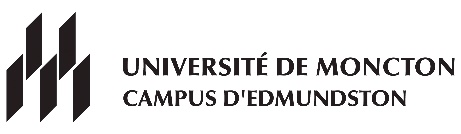 BA majeure psychologieAutomne 2021- Inscrire 1 cours de français.- Inscrire 1 cours d’anglais.- Inscrire BIOL1143 (choisir 1 LAB BIOL).Consulter le répertoire à l’adresse suivante : http://socrate.umoncton.ca    LundiLundiMardiMardiMercrediMercrediJeudiVendrediSANT1003NRC 3082SANT1003NRC 3082SANT1003NRC 3082SANT1003NRC 30828h30SANT1003NRC 3082SANT1003NRC 3082SANT1003NRC 3082SANT1003NRC 3082SANT1003NRC 3082SANT1003NRC 308210h0011h30PAUSEPAUSEPAUSEPAUSEPAUSEPAUSEPAUSEPAUSEPAUSEPAUSEPAUSE12h00SANT1003NRC 3082SANT1003NRC 3082BIOL1143BIOL1143BIOL1143BIOL1143SANT1003NRC 3082SANT1003NRC 3082BIOL1143BIOL1143BIOL1143BIOL114313h30SANT1003NRC 3082SANT1003NRC 3082BIOL1143BIOL1143BIOL1143BIOL1143SANT1003NRC 3082SANT1003NRC 3082BIOL1143BIOL1143BIOL1143BIOL1143SANT1003NRC 3082SANT1003NRC 3082BIOL1143BIOL1143BIOL1143BIOL1143LAB BIOLNRC 3053LAB BIOLNRC 3053LAB BIOLNRC 3054LAB BIOLNRC 3054LAB BIOLNRC 3055LAB BIOLNRC 3055LAB BIOLNRC 3053LAB BIOLNRC 3053LAB BIOLNRC 3054LAB BIOLNRC 3054LAB BIOLNRC 3055LAB BIOLNRC 305515h00LAB BIOLNRC 3053LAB BIOLNRC 3053LAB BIOLNRC 3054LAB BIOLNRC 3054LAB BIOLNRC 3055LAB BIOLNRC 3055LAB BIOLNRC 3053LAB BIOLNRC 3053LAB BIOLNRC 3054LAB BIOLNRC 3054LAB BIOLNRC 3055LAB BIOLNRC 3055LAB BIOLNRC 3053LAB BIOLNRC 3053LAB BIOLNRC 3054LAB BIOLNRC 3054LAB BIOLNRC 3055LAB BIOLNRC 3055LAB BIOLNRC 3053LAB BIOLNRC 3053LAB BIOLNRC 3054LAB BIOLNRC 3054LAB BIOLNRC 3055LAB BIOLNRC 3055LAB BIOLNRC 3053LAB BIOLNRC 3053LAB BIOLNRC 3054LAB BIOLNRC 3054LAB BIOLNRC 3055LAB BIOLNRC 305516h30LAB BIOLNRC 3053LAB BIOLNRC 3053LAB BIOLNRC 3054LAB BIOLNRC 3054LAB BIOLNRC 3055LAB BIOLNRC 3055LAB BIOLNRC 3053LAB BIOLNRC 3053LAB BIOLNRC 3054LAB BIOLNRC 3054LAB BIOLNRC 3055LAB BIOLNRC 3055LAB BIOLNRC 3053LAB BIOLNRC 3053LAB BIOLNRC 3054LAB BIOLNRC 3054LAB BIOLNRC 3055LAB BIOLNRC 3055PSYC1000NRC 3038PSYC1000NRC 303818h00PSYC1000NRC 3038PSYC1000NRC 3038ouPSYC1000NRC 3038PSYC1000NRC 303818h30PSYC1000NRC 3038PSYC1000NRC 3038PSYC1000NRC 3038PSYC1000NRC 3038